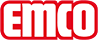 emco BauEstera reguladora para sistemas de retención de suciedad colocados en profundidad Estera reguladoraModeloEstera reguladorapara sistemas de retención de suciedad colocados en profundidadColores especialesnegroRollos (metro lineal)6 mAnchura (cm).125 cmEstructura del materialGranulado de goma recicladoGrosoraprox. 14 mmMarcaemcoContactoemco Spain · Ctra de Cornellá, 147 - 149 Cityparc Atenas 2º; 2ª · 08940 Cornellá de Llobregat (Barcelona) · Teléfono: 93 241 14 25 · Fax: 93 241 14 26 · Mail: info.es@emco.de · www.emco-bau.com